Liceo Elvira Sánchez de Garcés                                                             Unidad 1: Inecuaciones.      Matemática  4º MEDIO                                                                              Prof.  Mario  L.  Cisterna  B.GUIA  DE  INECUACIONESI) Determina si cada expresión es verdadera (V) o falsa (F).    ( 2 Puntos c/u.)1. _____                                11. _______ 2. _____                             12. _______ 3. _____                                13. _______ 4. _____                               14.________   5. _____                               15. ________ 6. _____                                  16. ________ 7. _____                                   17. _________ 8. _____                               18. _________ 9. _____                                19. _________ π 10. _____                          20. _________ II) Si  son números naturales, ¿cuál de las siguientes expresiones es siempre verdadera ?                                                               ( 3 Puntos c/u.)                                                        6.                                                                 7.                                                                   8.                                                             9.                                                               10. Nombre:                                                                                                      Curso:             Fecha: 12/03/2021              Objetivo De Aprendizaje: Resolver problemas asociados  a operaciones con  inecuaciones usando métodos algorítmicos rutinarios y no rutinarios de resolución. Nivel de Exigencia: PJE.  TOTAL  GUIA:  70  Puntos      PJE.  OBT.  ESTUDIANTE:                           NOTA:    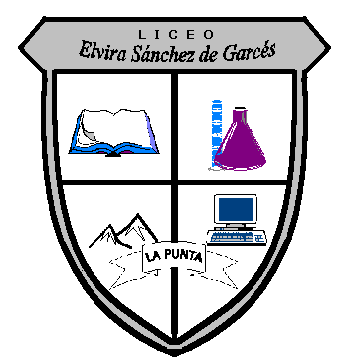 